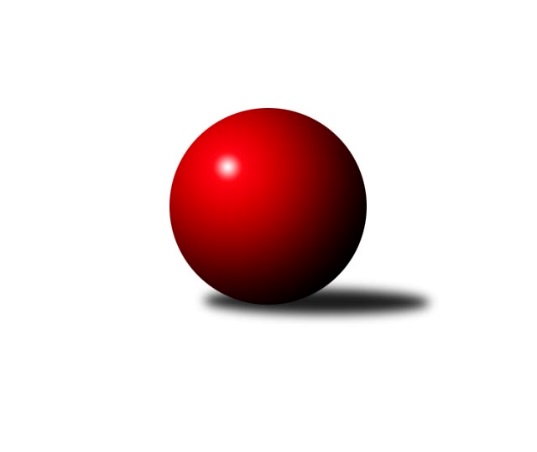 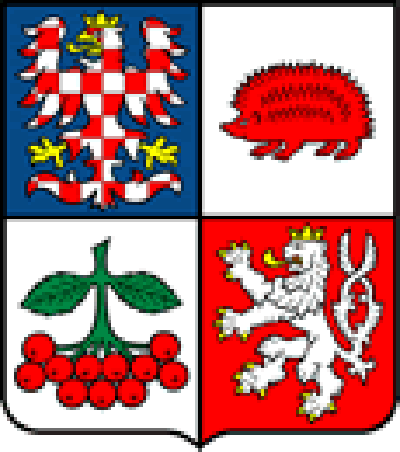 Č.5Ročník 2019/2020	12.10.2019Nejlepšího výkonu v tomto kole: 2701 dosáhlo družstvo: TJ Spartak Pelhřimov BKrajský přebor Vysočina 2019/2020Výsledky 5. kolaSouhrnný přehled výsledků:TJ Spartak Pelhřimov G	- TJ Třebíč B	3:5	2611:2646	4.0:8.0	10.10.KK Slavoj Žirovnice B	- TJ Sokol Cetoraz 	2:6	2565:2592	7.0:5.0	11.10.TJ Slovan Kamenice nad Lipou B	- TJ Start Jihlava B	2:6	2482:2502	4.0:8.0	11.10.TJ Spartak Pelhřimov B	- TJ Třebíč C	8:0	2701:2478	9.5:2.5	11.10.TJ BOPO Třebíč A	- TJ Slovan Kamenice nad Lipou E	3:5	2546:2568	6.0:6.0	12.10.TJ BOPO Třebíč B	- TJ Nové Město na Moravě B	2:6	1902:2482	3.0:9.0	12.10.Tabulka družstev:	1.	TJ Třebíč B	5	4	0	1	29.0 : 11.0 	40.5 : 19.5 	 2666	8	2.	TJ BOPO Třebíč A	5	4	0	1	28.0 : 12.0 	39.0 : 21.0 	 2535	8	3.	TJ Nové Město na Moravě B	5	4	0	1	25.0 : 15.0 	35.0 : 25.0 	 2471	8	4.	KK Slavoj Žirovnice B	4	3	0	1	21.0 : 11.0 	30.0 : 18.0 	 2578	6	5.	TJ Spartak Pelhřimov B	5	3	0	2	27.0 : 13.0 	37.5 : 22.5 	 2671	6	6.	TJ Sokol Cetoraz	5	3	0	2	24.0 : 16.0 	32.5 : 27.5 	 2507	6	7.	TJ Slovan Kamenice nad Lipou E	5	3	0	2	22.0 : 18.0 	35.0 : 25.0 	 2557	6	8.	TJ Třebíč C	5	2	0	3	16.0 : 24.0 	25.5 : 34.5 	 2483	4	9.	TJ Spartak Pelhřimov G	4	1	0	3	11.0 : 21.0 	16.0 : 32.0 	 2528	2	10.	TJ Start Jihlava B	5	1	0	4	13.0 : 27.0 	22.5 : 37.5 	 2349	2	11.	TJ BOPO Třebíč B	5	1	0	4	10.0 : 30.0 	18.0 : 42.0 	 2267	2	12.	TJ Slovan Kamenice nad Lipou B	5	0	0	5	6.0 : 34.0 	16.5 : 43.5 	 2492	0Podrobné výsledky kola:	 TJ Spartak Pelhřimov G	2611	3:5	2646	TJ Třebíč B	Jan Hruška	 	 233 	 204 		437 	 1:1 	 419 	 	209 	 210		Lukáš Toman	Jiří Čamra	 	 237 	 207 		444 	 0:2 	 462 	 	244 	 218		Mojmír Novotný	Lukáš Bambula	 	 230 	 208 		438 	 1:1 	 429 	 	215 	 214		Libor Nováček	Radek David	 	 232 	 195 		427 	 1:1 	 421 	 	206 	 215		Pavel Kohout	Libor Linhart	 	 218 	 216 		434 	 1:1 	 451 	 	245 	 206		Jan Dobeš	Jan Daniel	 	 203 	 228 		431 	 0:2 	 464 	 	216 	 248		Vladimír Kantorrozhodčí: KovářováNejlepší výkon utkání: 464 - Vladimír Kantor	 KK Slavoj Žirovnice B	2565	2:6	2592	TJ Sokol Cetoraz 	Tomáš Váňa	 	 215 	 225 		440 	 2:0 	 411 	 	200 	 211		František Novotný	Vilém Ryšavý	 	 197 	 182 		379 	 0:2 	 426 	 	221 	 205		Patrik Berka	Aneta Kusiová	 	 218 	 208 		426 	 1:1 	 450 	 	209 	 241		Jaroslav Lhotka	Zdeněk Januška	 	 196 	 229 		425 	 1:1 	 442 	 	220 	 222		Vladimír Berka	Barbora Švédová	 	 224 	 222 		446 	 2:0 	 406 	 	212 	 194		Dušan Macek	Daniel Bašta	 	 222 	 227 		449 	 1:1 	 457 	 	240 	 217		Marcel Berkarozhodčí: Bašta DanielNejlepší výkon utkání: 457 - Marcel Berka	 TJ Slovan Kamenice nad Lipou B	2482	2:6	2502	TJ Start Jihlava B	Michal Chvála	 	 218 	 229 		447 	 2:0 	 401 	 	217 	 184		Marta Tkáčová	Josef Vančík	 	 186 	 179 		365 	 0:2 	 398 	 	203 	 195		Milan Chvátal	Ondřej Votápek	 	 197 	 197 		394 	 1:1 	 400 	 	209 	 191		Aleš Paluska	Filip Schober	 	 229 	 204 		433 	 0:2 	 456 	 	237 	 219		Sebastián Zavřel	Miroslav Votápek	 	 214 	 219 		433 	 0:2 	 438 	 	216 	 222		Tomáš Vestfál	Marek Jirsa	 	 230 	 180 		410 	 1:1 	 409 	 	191 	 218		Petr Hlaváčekrozhodčí: Pavel ŠindelářNejlepší výkon utkání: 456 - Sebastián Zavřel	 TJ Spartak Pelhřimov B	2701	8:0	2478	TJ Třebíč C	Václav Novotný	 	 234 	 232 		466 	 2:0 	 397 	 	205 	 192		Jaroslav Kasáček	Karel Pecha	 	 226 	 212 		438 	 1:1 	 423 	 	200 	 223		Petr Března	Miroslava Matejková	 	 216 	 248 		464 	 2:0 	 386 	 	196 	 190		Milan Lenz	Kateřina Carvová	 	 222 	 226 		448 	 1.5:0.5 	 441 	 	215 	 226		Dagmar Rypelová	Jaroslav Benda	 	 206 	 251 		457 	 1:1 	 430 	 	219 	 211		Petr Toman	Josef Fučík	 	 203 	 225 		428 	 2:0 	 401 	 	189 	 212		Marie Dobešovározhodčí: Kovářová HanaNejlepší výkon utkání: 466 - Václav Novotný	 TJ BOPO Třebíč A	2546	3:5	2568	TJ Slovan Kamenice nad Lipou E	Filip Šupčík	 	 201 	 206 		407 	 0:2 	 451 	 	224 	 227		Jan Škrampal	Pavel Šplíchal st. *1	 	 204 	 197 		401 	 0:2 	 424 	 	207 	 217		Darja Novotná	Miroslav Mátl	 	 227 	 221 		448 	 2:0 	 415 	 	220 	 195		Kamila Jirsová	Pavel Šplíchal	 	 225 	 181 		406 	 1:1 	 434 	 	202 	 232		Milan Podhradský	Petr Zeman	 	 218 	 216 		434 	 1:1 	 433 	 	208 	 225		Adam Rychtařík	Bohumil Drápela	 	 243 	 207 		450 	 2:0 	 411 	 	219 	 192		Jiří Šindelářrozhodčí:  Vedoucí družstevstřídání: *1 od 60. hodu Vladimír DřevoNejlepší výkon utkání: 451 - Jan Škrampal	 TJ BOPO Třebíč B	1902	2:6	2482	TJ Nové Město na Moravě B	Zdeňka Kolářová	 	 199 	 177 		376 	 0:2 	 460 	 	238 	 222		Milan Kocanda	Martin Kantor	 	 186 	 217 		403 	 1:1 	 372 	 	188 	 184		František Kuběna	Milan Gregorovič	 	 188 	 207 		395 	 0:2 	 448 	 	219 	 229		Zdeněk Topinka	Kamil Polomski	 	 213 	 195 		408 	 2:0 	 385 	 	205 	 180		Jiří Faldík	Ladislav Štark	 	 168 	 152 		320 	 0:2 	 415 	 	196 	 219		Josef Šebek	nikdo nenastoupil	 	 0 	 0 		0 	 0:2 	 402 	 	196 	 206		Anna Kuběnovározhodčí:  Vedoucí družstevNejlepší výkon utkání: 460 - Milan KocandaPořadí jednotlivců:	jméno hráče	družstvo	celkem	plné	dorážka	chyby	poměr kuž.	Maximum	1.	Mojmír Novotný 	TJ Třebíč B	476.33	313.7	162.7	1.2	3/4	(503)	2.	Bohumil Nentvich 	TJ Spartak Pelhřimov B	458.33	310.5	147.8	5.8	3/3	(484)	3.	Jaroslav Tenkl 	TJ Třebíč B	457.67	305.8	151.8	3.0	3/4	(474)	4.	Libor Linhart 	TJ Spartak Pelhřimov G	454.17	302.0	152.2	5.7	2/2	(469)	5.	Miroslava Matejková 	TJ Spartak Pelhřimov B	452.75	317.3	135.5	5.5	2/3	(464)	6.	Jaroslav Benda 	TJ Spartak Pelhřimov B	449.67	301.3	148.3	6.2	3/3	(459)	7.	Jan Dobeš 	TJ Třebíč B	446.88	306.1	140.8	2.3	4/4	(481)	8.	Václav Novotný 	TJ Spartak Pelhřimov B	445.50	304.5	141.0	5.7	3/3	(466)	9.	Barbora Švédová 	KK Slavoj Žirovnice B	445.17	296.8	148.3	3.8	3/3	(463)	10.	Jaroslav Lhotka 	TJ Sokol Cetoraz 	443.67	297.0	146.7	4.3	3/3	(460)	11.	Karel Pecha 	TJ Spartak Pelhřimov B	443.50	304.5	139.0	4.5	3/3	(464)	12.	Petr Toman 	TJ Třebíč C	441.88	296.9	145.0	4.4	4/4	(470)	13.	Vladimír Kantor 	TJ Třebíč B	441.25	288.5	152.8	4.3	4/4	(464)	14.	Jan Škrampal 	TJ Slovan Kamenice nad Lipou E	438.88	295.8	143.1	6.0	4/4	(477)	15.	Adam Rychtařík 	TJ Slovan Kamenice nad Lipou E	438.75	303.0	135.8	5.8	4/4	(477)	16.	Tomáš Váňa 	KK Slavoj Žirovnice B	437.33	297.3	140.0	5.8	3/3	(471)	17.	Aneta Kusiová 	KK Slavoj Žirovnice B	436.50	298.0	138.5	3.7	3/3	(468)	18.	Bohumil Drápela 	TJ BOPO Třebíč A	436.44	289.3	147.1	3.0	3/3	(450)	19.	Josef Fučík 	TJ Spartak Pelhřimov B	436.17	304.0	132.2	4.3	3/3	(455)	20.	Pavel Kohout 	TJ Třebíč B	433.13	299.0	134.1	7.3	4/4	(451)	21.	Milan Kocanda 	TJ Nové Město na Moravě B	432.83	289.8	143.0	7.2	3/3	(460)	22.	Zdeněk Topinka 	TJ Nové Město na Moravě B	432.11	291.4	140.7	4.7	3/3	(448)	23.	Jan Daniel 	TJ Spartak Pelhřimov G	432.00	294.0	138.0	5.0	2/2	(433)	24.	Kateřina Carvová 	TJ Spartak Pelhřimov B	431.67	298.7	133.0	9.3	3/3	(463)	25.	Milan Podhradský 	TJ Slovan Kamenice nad Lipou E	431.50	294.8	136.8	5.5	4/4	(453)	26.	Miroslav Mátl 	TJ BOPO Třebíč A	431.44	293.9	137.6	5.4	3/3	(455)	27.	Petr Března 	TJ Třebíč C	429.50	296.6	132.9	6.4	4/4	(440)	28.	Jiří Šindelář 	TJ Slovan Kamenice nad Lipou E	429.25	288.8	140.5	4.0	4/4	(445)	29.	Marcel Berka 	TJ Sokol Cetoraz 	428.33	298.5	129.8	6.7	3/3	(457)	30.	Daniel Bašta 	KK Slavoj Žirovnice B	427.67	301.7	126.0	5.0	3/3	(449)	31.	Petr Zeman 	TJ BOPO Třebíč A	427.11	294.2	132.9	5.4	3/3	(463)	32.	Vilém Ryšavý 	KK Slavoj Žirovnice B	426.75	291.8	135.0	4.3	2/3	(450)	33.	Lukáš Toman 	TJ Třebíč B	426.50	295.8	130.8	6.8	4/4	(436)	34.	Marek Jirsa 	TJ Slovan Kamenice nad Lipou B	423.17	282.2	141.0	6.8	3/3	(431)	35.	Dagmar Rypelová 	TJ Třebíč C	422.33	288.0	134.3	7.3	3/4	(441)	36.	Pavel Šplíchal 	TJ BOPO Třebíč A	422.00	288.6	133.4	5.0	3/3	(439)	37.	Jan Švarc 	TJ Slovan Kamenice nad Lipou B	421.00	277.0	144.0	6.7	3/3	(435)	38.	Kamil Polomski 	TJ BOPO Třebíč B	420.89	289.4	131.4	5.4	3/3	(445)	39.	Lukáš Melichar 	TJ Spartak Pelhřimov G	419.75	304.0	115.8	6.5	2/2	(426)	40.	Filip Schober 	TJ Slovan Kamenice nad Lipou B	418.67	295.4	123.2	10.3	3/3	(433)	41.	Dušan Macek 	TJ Sokol Cetoraz 	417.56	281.6	136.0	6.6	3/3	(454)	42.	Zdeněk Januška 	KK Slavoj Žirovnice B	416.00	292.5	123.5	7.0	2/3	(429)	43.	Vladimír Berka 	TJ Sokol Cetoraz 	414.50	276.5	138.0	4.2	2/3	(442)	44.	Miroslav Votápek 	TJ Slovan Kamenice nad Lipou B	414.25	285.5	128.8	9.5	2/3	(433)	45.	František Jakoubek 	KK Slavoj Žirovnice B	414.00	293.5	120.5	9.0	2/3	(414)	46.	Lukáš Bambula 	TJ Spartak Pelhřimov G	413.50	286.8	126.7	8.3	2/2	(438)	47.	Tomáš Tesař 	TJ Slovan Kamenice nad Lipou B	412.00	293.0	119.0	12.5	2/3	(424)	48.	Kamila Jirsová 	TJ Slovan Kamenice nad Lipou E	411.88	280.3	131.6	8.4	4/4	(443)	49.	Josef Šebek 	TJ Nové Město na Moravě B	411.44	274.8	136.7	4.0	3/3	(454)	50.	František Novotný 	TJ Sokol Cetoraz 	409.89	288.6	121.3	7.3	3/3	(419)	51.	Pavel Zedník 	TJ Slovan Kamenice nad Lipou B	409.17	290.8	118.3	7.5	3/3	(437)	52.	Petr Hlaváček 	TJ Start Jihlava B	408.67	284.3	124.3	5.0	3/4	(415)	53.	Jiří Čamra 	TJ Spartak Pelhřimov G	408.50	292.3	116.3	8.5	2/2	(444)	54.	Josef Vančík 	TJ Slovan Kamenice nad Lipou B	408.33	281.3	127.0	11.0	3/3	(431)	55.	Anna Kuběnová 	TJ Nové Město na Moravě B	405.00	286.6	118.4	9.4	3/3	(441)	56.	Tomáš Brátka 	TJ Třebíč C	405.00	289.8	115.2	6.5	3/4	(455)	57.	Filip Šupčík 	TJ BOPO Třebíč A	404.67	288.3	116.3	10.4	3/3	(419)	58.	Radek Čejka 	TJ Sokol Cetoraz 	404.50	292.0	112.5	7.0	2/3	(417)	59.	Milan Lenz 	TJ Třebíč C	403.33	292.0	111.3	13.0	3/4	(437)	60.	Radek David 	TJ Spartak Pelhřimov G	402.33	288.5	113.8	10.8	2/2	(427)	61.	Patrik Berka 	TJ Sokol Cetoraz 	402.00	279.2	122.8	6.2	3/3	(426)	62.	Tomáš Vestfál 	TJ Start Jihlava B	400.13	287.1	113.0	9.1	4/4	(438)	63.	Jaroslav Kasáček 	TJ Třebíč C	397.75	281.0	116.8	10.3	4/4	(414)	64.	Milan Gregorovič 	TJ BOPO Třebíč B	395.56	278.4	117.1	8.7	3/3	(401)	65.	Jiří Faldík 	TJ Nové Město na Moravě B	391.67	289.5	102.2	12.0	3/3	(410)	66.	Pavel Šplíchal  st.	TJ BOPO Třebíč A	391.00	276.3	114.8	9.0	2/3	(423)	67.	Martin Kantor 	TJ BOPO Třebíč B	390.56	267.3	123.2	7.6	3/3	(417)	68.	Zdeňka Kolářová 	TJ BOPO Třebíč B	390.44	265.4	125.0	6.0	3/3	(428)	69.	Milan Chvátal 	TJ Start Jihlava B	390.13	276.0	114.1	11.0	4/4	(416)	70.	Aleš Paluska 	TJ Start Jihlava B	389.25	275.3	114.0	12.5	4/4	(440)	71.	Marta Tkáčová 	TJ Start Jihlava B	376.88	271.8	105.1	16.4	4/4	(401)	72.	František Kuběna 	TJ Nové Město na Moravě B	372.00	268.5	103.5	10.0	2/3	(372)	73.	Dominika Štarková 	TJ BOPO Třebíč B	361.33	258.2	103.2	9.0	3/3	(369)	74.	Ladislav Štark 	TJ BOPO Třebíč B	360.00	246.3	113.8	14.5	2/3	(390)	75.	Marie Ježková 	TJ BOPO Třebíč B	350.00	249.0	101.0	6.0	2/3	(396)		Michal Chvála 	TJ Slovan Kamenice nad Lipou B	468.50	317.5	151.0	5.5	1/3	(490)		Vladimír Dřevo 	TJ BOPO Třebíč A	464.00	285.0	179.0	4.0	1/3	(464)		Tereza Buďová 	TJ Nové Město na Moravě B	457.00	305.3	151.7	2.0	1/3	(480)		Sebastián Zavřel 	TJ Start Jihlava B	456.00	319.0	137.0	10.0	1/4	(456)		Josefína Vytisková 	TJ Spartak Pelhřimov G	444.00	309.0	135.0	4.0	1/2	(444)		Libor Nováček 	TJ Třebíč B	442.75	294.8	148.0	3.0	2/4	(464)		Lubomír Horák 	TJ Třebíč C	438.50	307.5	131.0	6.5	1/4	(450)		Jan Hruška 	TJ Spartak Pelhřimov G	429.00	298.5	130.5	7.0	1/2	(437)		Petr Bína 	TJ Slovan Kamenice nad Lipou E	426.50	306.0	120.5	4.5	2/4	(443)		Petr Dobeš  st.	TJ Třebíč B	425.00	308.0	117.0	3.0	1/4	(425)		Roman Svojanovský 	TJ Nové Město na Moravě B	423.00	283.0	140.0	4.0	1/3	(423)		Darja Novotná 	TJ Slovan Kamenice nad Lipou E	422.00	289.0	133.0	6.0	2/4	(435)		Jan Bureš 	KK Slavoj Žirovnice B	411.00	305.0	106.0	8.0	1/3	(411)		Marie Dobešová 	TJ Třebíč C	401.00	288.0	113.0	7.0	1/4	(401)		Jiří Cháb  st.	TJ Start Jihlava B	397.00	290.0	107.0	10.0	1/4	(397)		Ondřej Votápek 	TJ Slovan Kamenice nad Lipou B	394.00	291.0	103.0	12.0	1/3	(394)		Oldřich Kubů 	TJ Spartak Pelhřimov G	384.00	277.0	107.0	9.0	1/2	(384)		Martin Michal 	TJ Třebíč C	383.00	271.0	112.0	10.0	1/4	(383)		Pavel Charvát 	TJ Start Jihlava B	374.50	257.8	116.8	14.8	2/4	(400)		David Schober  ml.	TJ Slovan Kamenice nad Lipou E	374.00	271.0	103.0	10.0	1/4	(374)		Miroslav Ježek 	TJ Třebíč C	367.00	278.0	89.0	10.0	1/4	(367)		Libuše Kuběnová 	TJ Nové Město na Moravě B	364.00	258.0	106.0	11.0	1/3	(364)		Nikola Vestfálová 	TJ Start Jihlava B	340.50	260.5	80.0	18.0	2/4	(372)Sportovně technické informace:Starty náhradníků:registrační číslo	jméno a příjmení 	datum startu 	družstvo	číslo startu24014	Lukáš Bambula	10.10.2019	TJ Spartak Pelhřimov G	4x23946	Sebastián Zavřel	11.10.2019	TJ Start Jihlava B	2x20538	Libor Linhart	10.10.2019	TJ Spartak Pelhřimov G	5x19885	Michal Chvála	11.10.2019	TJ Slovan Kamenice nad Lipou B	2x7959	Marie Dobešová	11.10.2019	TJ Třebíč C	1x22119	Ondřej Votápek	11.10.2019	TJ Slovan Kamenice nad Lipou B	1x
Hráči dopsaní na soupisku:registrační číslo	jméno a příjmení 	datum startu 	družstvo	Program dalšího kola:6. kolo18.10.2019	pá	17:00	TJ Třebíč C - TJ Spartak Pelhřimov G	18.10.2019	pá	17:30	TJ Sokol Cetoraz  - TJ Slovan Kamenice nad Lipou B	18.10.2019	pá	17:30	TJ Nové Město na Moravě B - KK Slavoj Žirovnice B	18.10.2019	pá	19:00	TJ Slovan Kamenice nad Lipou E - TJ Třebíč B	19.10.2019	so	9:00	TJ BOPO Třebíč A - TJ BOPO Třebíč B	19.10.2019	so	9:00	TJ Start Jihlava B - TJ Spartak Pelhřimov B	Nejlepší šestka kola - absolutněNejlepší šestka kola - absolutněNejlepší šestka kola - absolutněNejlepší šestka kola - absolutněNejlepší šestka kola - dle průměru kuželenNejlepší šestka kola - dle průměru kuželenNejlepší šestka kola - dle průměru kuželenNejlepší šestka kola - dle průměru kuželenNejlepší šestka kola - dle průměru kuželenPočetJménoNázev týmuVýkonPočetJménoNázev týmuPrůměr (%)Výkon1xVáclav NovotnýPelhřimov B4661xMilan KocandaN. Město B111.834601xMiroslava MatejkováPelhřimov B4642xJan ŠkrampalKamenice E109.644511xVladimír KantorTřebíč B4641xVáclav NovotnýPelhřimov B109.534663xMojmír NovotnýTřebíč B4623xBohumil DrápelaBOPO A109.44501xMilan KocandaN. Město B4601xMiroslava MatejkováPelhřimov B109.064641xMarcel BerkaCetoraz 4571xVladimír KantorTřebíč B109.06464